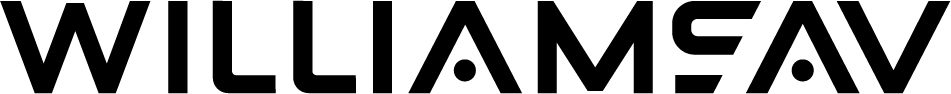 Master Format SpecificationsGuide SpecificationWireless Induction Loop Hearing Assistance SystemSECTION 27 41 16.xxRADIO COMMUNICATION SYSTEM & EQUIPMENT WIRELESS INDUCTION LOOP HEARING ASSISTANCE SYSTEMThis document is intended to aid the specifier in developing a specification section for a Williams Sound Induction Loop Listening System for use in churches, schools, auditoriums, conference rooms, and theaters.Edit this master specification to suit your project requirements. Modify or add items as necessary. Delete items, which are not applicable.  Words and sentences within brackets [        ] reflect a choice to be made regarding inclusion or exclusion of a particular item or statement.This guide specification is based on the Construction Specifications Institute (CSI), Section Format standards. References to section names and numbers are based on MasterFormat 2004.For specification questions, assistance with systems integration and specific product options contact:Williams AV LLC 10300 Valley View RdEden Prairie, MN 55344Ph: 800-328-6190 / 952-943-2252FAX: 952-943-2174www.williamsav.comWilliams AV reserves the right to modify these guide specifications at any time. Updates to this guide specification will be posted as they occur. Williams AV makes no expressed or implied warranties regarding content, errors, or omissions in the information presented.  Specifications modified or rewritten in excess of supplier’s standard processes, products, and procedures may void warranties and related remedies. Contact the office above regarding modifications and addition of new text.SPECIFICATIONPART 1 GENERALSUMMARYSection Includes:  Equipment for amplifying, transmitting and receiving sound signals for the hard of hearing, using Induction Loop signal technology.Large-Area Loop Systems shall have a Network-Controllable Matrix Mixer/Amplifier with Crestron control capability and a Dante Input.SUBMITTALSGeneral: Submit in accordance with Section 01330.Product Data:  For each specific piece of equipment.Shop Drawings: Detail equipment assemblies and indicate dimensions, weights, required clearances, method of field assembly, components, and location of each field connection.Closeout Submittals:  Submit following in accordance with Section 01780.Operation and Maintenance Data:  For equipment.QUALITY ASSURANCEInstaller Qualifications:  Experienced installer who has taken an Advanced Loop Class and is an authorized representative of the equipment manufacturer for both installation and maintenance of equipment required for this Section.Electrical Components, Devices, and Accessories:  Listed and labeled as defined in NFPA 70, Article 100, by testing agency acceptable to authorities having jurisdiction.Comply with NFPA 70.Comply with UL 50.Comply with IEC 60118-4.WARRANTYWarrant products in system to be free of defects in operation for 5 years, including parts and labor. Warranty for cords, external power supplies and accessories is 90 days.PART 2 PRODUCTSMANUFACTURERSAcceptable Manufacturers: Williams AV, Eden Prairie, MN.ACCEPTABLE PRODUCTSTransmitters (Amplifiers):DL 210 NET 2.0DL 210 NET D 2.0DL 207 NETDL 207 NET DDL 107 NETDL 107 NET DDL 102Power Loop Wire and Tape:PLW 014PLW F500PLW F300FWT 001 PLM 001Receivers:PLR BP1Accessories:EarphonesEAR 008EAR 013EAR 014EAR 022EAR 042HeadphonesHED 021HED 026HED 027HED 040BatteriesBAT 001-2BAT 026-2Carry CasesCCS 029CCS 030 35ChargersCHG 3512 (for PLR BP1)Field Strength Meter (Required for calibration)PLM FSMPCOMPONENT PERFORMANCE CRITERIALarge Area Loop System with Network Control (DL 210 NET 2.0):Dimensions: 2U Rackmount, 19” W x 3.5” H x 12” D.  Chassis is 17” W.Weight: 14.3 lbs (6.5 kg)Color: Case - Black, white and blue legends on front, white legends on back. LCD - Backlit Blue.Fan Cooling: Variable Speed, Temperature ControlledPower: 100-240 VAC, 50/60 Hz, 500 WattDigital Input: (1x XLR); AES or EBU; 44.1kHz/48kHzAnalog Line Inputs: (2x RCA, L & R); -10dBV, 10kΩ input impedanceMic/Line Inputs: (2x Phoenix Terminal Block); balanced or unbalanced.  Input impedance: 1.5kΩ Mic, 10kΩ Line. Configurable/accepts Mic, Line +4dBu, Line +8dBu, or Line -10dBV.70-100v Input: (1x Phoenix Terminal Block); speaker-level input, for distributed audio systems.Line Outputs: (2x Phoenix Terminal Block); loop-through of Mic/Line inputs 1 & 2. +4dBu. Balanced or Unbalanced.Loop Outputs: (2x Phoenix Terminal Block).Required Loop Resistance: 0.5Ω to 3.0Ω (DC)Output Current (Loop): One Loop, Output A or B: 12A rms; Two Loops, Outputs A and B: 10A rms eachOutput Power (Speaker): Integrated into Loop Output A terminal block (switchable in menu).  225 Watts x 1 channel @ 4 Ω, 125 Watts x 1 channel @ 8 Ω, (Class D).  Frequency response = 20 Hz - 20 kHz, THD=0.07%.Loop Frequency Response: 100Hz to 10kHz @400mA (Output A or B)Speaker Frequency Response: 20Hz - 20kHz (Output A)Speaker Dynamic Range: 90 dB; A-weighted, typicalSpeaker THD+N: 0.07%; 50 watts into 4Ω @ 20-20kHzLoop THD: 1% at nominal power output, 1kHz sine waveFront Controls: Front LCD display menu access/adjustment via control dial.Remote Control/Configuration: Ethernet, USB, RS-232. Application “PC Mixer App” supports all 3 protocols.Network Control: Ethernet; Standard RJ-45 jack.  Supports PC App and Crestron Control.RS-232: Standard DB-9 COM port connector. USB: Standard-B jack. USB 1.1, 2.0 or 3.0 supported.Warranty: 2 yearsApprovals: CE, IC, UL, ULC, FCC, RoHS, RCM, WEEE, CB schemeLarge Area Loop System with Network Control and Dante Input(DL 210 NET D 2.0):Dimensions: 2U Rackmount, 19” W x 3.5” H x 12” D.  Chassis is 17” W.Weight: 14.3 lbs (6.5 kg)Color: Case - Black, white and blue legends on front, white legends on back. LCD - Backlit Blue.Fan Cooling: Variable Speed, Temperature ControlledPower: 100-240 VAC, 50/60 Hz, 500 WattDigital Input: (1x XLR); AES or EBU; 44.1kHz/48kHzDante Input (1x RJ-45)Analog Line Inputs: (2x RCA, L & R); -10dBV, 10kΩ input impedanceMic/Line Inputs: (2x Phoenix Terminal Block); balanced or unbalanced. Input impedance: 1.5kΩ Mic, 10kΩ Line. Configurable/accepts Mic, Line +4dBu, Line +8dBu, or Line -10dBV.70-100v Input: (1x Phoenix Terminal Block); speaker-level input, for distributed audio systems.Line Outputs: (2x Phoenix Terminal Block); loop-through of Mic/Line inputs 1 & 2. +4dBu. Balanced or Unbalanced.Loop Outputs: (2x Phoenix Terminal Block).Required Loop Resistance: 0.5Ω to 3.0Ω (DC)Output Current (Loop): One Loop, Output A or B: 12A rms; Two Loops, Outputs A and B: 10A rms eachOutput Power (Speaker): Integrated into Loop Output A terminal block (switchable in menu).  225 Watts x 1 channel @ 4 Ω, 125 Watts x 1 channel @ 8 Ω, (Class D).  Frequency response = 20 Hz - 20 kHz, THD=0.07%.Loop Frequency Response: 100Hz to 10kHz @400mA (Output A or B)Speaker Frequency Response: 20Hz - 20kHz (Output A)Speaker Dynamic Range: 90 dB; A-weighted, typicalSpeaker THD+N: 0.07%; 50 watts into 4Ω @ 20-20kHzLoop THD: 1% at nominal power output, 1kHz sine waveFront Controls: Front LCD display menu access/adjustment via control dial.Remote Control/Configuration: Ethernet/USB. PC Mixer App and iPad App work on Ethernet.  Firmware updates by USB only.Network Control: Ethernet; Standard RJ-45 jack.  Supports PC App, iPad App and Crestron Control. USB: Standard-B jack. USB 1.1, 2.0 or 3.0 supported.Warranty: 2 yearsApprovals: CE, IC, UL, ULC, FCC, RoHS, RCM, WEEE, CB schemeMedium Area Loop System with Network Control(DL 207 NET):Dimensions: 1U Rackmount, 19” W x 1.75” H x 10” D.  Chassis is 17” W.Weight: 7.25 lbs (3.3 kg)Color: Case: Black, white and blue legends on front, white legends on back.   LCD: Backlit Blue.Fan Cooling: Variable Speed, Temperature ControlledPower Supply: Internal, Universal 100-240 VAC, 50/60 Hz, 200 Watt.  Fuse: 5 x 20 mm, 5 A, 250 V. Ethernet: (1x RJ-45); 10-100 MBpsUSB: (1x standard-B). USB 1.1, 2.0 or 3.0 supported.Analog Line Inputs: (1x Phoenix Contact® 3-position Terminal Block),  -10 dBV, 10 kΩ input impedance, balanced or unbalanced.Mic/Line Inputs: (1x Phoenix 3-position Terminal Block)  /  (1x XLR 3-pin input) - paralleled to Phoenix Terminal Block input.  Input impedance: 1.5 kΩ Mic, 10 kΩ Line. Configurable/Accepts:  Mic, Line -10 dBV, Line +4 dBu, or Line +8 dBu, balanced or unbalanced.70-100v Input: (1x Phoenix 2-position Terminal Block); speaker-level input, for distributed audio systems.Line Outputs: (1x Phoenix 3-position Terminal Block); loop-through of Mic/Line Input 1 & Line Input 2, +4 dBu,  Balanced or Unbalanced.  The line outputs mirror the audio of the loop output.Loop Outputs: (2x Phoenix 2-position Terminal Blocks).  Both Dante inputs (L,R) are internally either off, mixed, or summed to mono for the loop output.Maximum Coverage Area: 10,000 sq. ft.  Dependent on loop resistance, frequency, array element spacing, metal loss, etc.Headphone Output: (1x 1/4” Stereo Headphone Jack), on front of unitRequired Loop Resistance: 0.5 Ω to 3.0 Ω (DC) Output Current (Loop): 2 channels at 7 A RMS eachLoop Frequency Response: 100 Hz to 10 kHz @400 mALoop THD: <1 % at nominal power output, 1 kHz sine waveFront Controls: Front LCD display menu access/adjustment via control button/dial.Network Control & Firmware: Control via ethernet or USB, by PC App, iPad App, or Crestron.  Firmware updates through USB only.Warranty: 2 year limitedApprovals: CE, UL, ULC, FCC, Industry Canada, RoHS, WEEE, CE, UL, CB scheme, RCMMedium Area Loop System with Network Control and Dante Input(DL 207 NET D):Dimensions: 1U Rackmount, 19” W x 1.75” H x 10” D.  Chassis is 17” W.Weight: 7.25 lbs (3.3 kg)Color: Case: Black, white and blue legends on front, white legends on back.   LCD: Backlit Blue.Fan Cooling: Variable Speed, Temperature ControlledPower Supply: Internal, Universal 100-240 VAC, 50/60 Hz, 200 Watt.  Fuse: 5 x 20 mm, 5 A, 250 V. Ethernet: (1x RJ-45); 10-100 MBpsUSB: (1x standard-B). USB 1.1, 2.0 or 3.0 supported.Dante Digital Input Optional (-D model only). (1x RJ-45); 100 MBps.Analog Line Inputs: (1x Phoenix Contact® 3-position Terminal Block),  -10 dBV, 10 kΩ input impedance, balanced or unbalanced.Mic/Line Inputs: (1x Phoenix 3-position Terminal Block)  /  (1x XLR 3-pin input) - paralleled to Phoenix Terminal Block input. Input impedance: 1.5 kΩ Mic, 10 kΩ Line. Configurable/Accepts:  Mic, Line -10 dBV, Line +4 dBu, or Line +8 dBu, balanced or unbalanced.70-100v Input: (1x Phoenix 2-position Terminal Block); speaker-level input, for distributed audio systems.Line Outputs: (1x Phoenix 3-position Terminal Block); loop-through of Mic/Line Input 1 & Line Input 2, +4 dBu,  Balanced or Unbalanced.  The line outputs mirror the audio of the loop output.Loop Outputs: (2x Phoenix 2-position Terminal Blocks).  Both Dante inputs (L,R) are internally either off, mixed, or summed to mono for the loop output.Maximum Coverage Area: 10,000 sq. ft.  Dependent on loop resistance, frequency, array element spacing, metal loss, etc.Headphone Output: (1x 1/4” Stereo Headphone Jack), on front of unitRequired Loop Resistance: 0.5 Ω to 3.0 Ω (DC) Output Current (Loop): 2 channels at 7 A RMS eachLoop Frequency Response: 100 Hz to 10 kHz @400 mALoop THD: <1 % at nominal power output, 1 kHz sine waveFront Controls: Front LCD display menu access/adjustment via control button/dial.Network Control & Firmware: Control via ethernet or USB, by PC App, iPad App, or Crestron.  Firmware updates through USB only.Warranty: 2 year limitedApprovals: CE, UL, ULC, FCC, Industry Canada, RoHS, WEEE, CE, UL, CB scheme, RCMMedium/Small Area Loop System with Network Control(DL 107 NET):Dimensions: 1U Rackmount, 19” W x 1.75” H x 10” D.  Chassis is 17” W.Weight: 7.25 lbs (3.3 kg)Color: Case: Black, white and blue legends on front, white legends on back.   LCD: Backlit Blue.Fan Cooling: Variable Speed, Temperature ControlledPower Supply: Internal, Universal 100-240 VAC, 50/60 Hz, 200 Watt.  Fuse: 5 x 20 mm, 5 A, 250 V. Ethernet: (1x RJ-45); 10-100 MBps.USB: (1x standard-B). USB 1.1, 2.0 or 3.0 supported. Analog Line Inputs: (1x Phoenix Contact® 3-position Terminal Block),  -10 dBV, 10 kΩ input impedance, balanced or unbalanced.Mic/Line Inputs: (1x Phoenix 3-position Terminal Block)  / (1x XLR 3-pin input) - paralleled to Phoenix Terminal Block input Input impedance: 1.5 kΩ Mic, 10 kΩ Line. Configurable/Accepts:  Mic, Line -10 dBV, Line +4 dBu, or Line +8 dBu, balanced or unbalanced.70-100v Input: (1x Phoenix 2-position Terminal Block); speaker-level input, for distributed audio systems.Line Outputs: (1x Phoenix 3-position Terminal Block); loop-through of Mic/Line Input 1 & Line Input 2, +4 dBu,  Balanced or Unbalanced.  The line outputs mirror the audio of the loop output.Loop Output: (1x Phoenix 2-position Terminal Block).  Both Dante inputs (L,R) are internally either off, mixed, or summed to mono for the loop output.Maximum Coverage Area: 7,200 sq. ft.  Dependent on loop resistance, frequency, array element spacing, metal loss, etc.Headphone Output: (1x 1/4” Stereo Headphone Jack), on front of unitRequired Loop Resistance: 0.5 Ω to 3.0 Ω (DC)Output Current (Loop): 7 A RMSLoop Frequency Response: 100 Hz to 10 kHz @400 mALoop THD: <1 % at nominal power output, 1 kHz sine waveFront Controls: Front LCD display menu access/adjustment via control button/dial.Network Control & Firmware: Control via ethernet or USB, by PC App, iPad App, or Crestron. Firmware updates through USB only.Warranty: 2 year limitedApprovals: CE, UL, ULC, FCC, Industry Canada, RoHS, WEEE, CE, UL, CB scheme, RCMMedium/Small Area Loop System with Network Control and Dante Input(DL 107 NET D):Dimensions: 1U Rackmount, 19” W x 1.75” H x 10” D.  Chassis is 17” W.Weight: 7.25 lbs (3.3 kg)Color: Case: Black, white and blue legends on front, white legends on back.   LCD: Backlit Blue.Fan Cooling: Variable Speed, Temperature ControlledPower Supply: Internal, Universal 100-240 VAC, 50/60 Hz, 200 Watt.  Fuse: 5 x 20 mm, 5 A, 250 V. Ethernet: (1x RJ-45); 10-100 MBps.USB: (1x standard-B). USB 1.1, 2.0 or 3.0 supported. Dante Digital Input: (1x RJ-45);100 MBps.Analog Line Inputs: (1x Phoenix Contact® 3-position Terminal Block),  -10 dBV, 10 kΩ input impedance, balanced or unbalanced.Mic/Line Inputs: (1x Phoenix 3-position Terminal Block)  / (1x XLR 3-pin input) - paralleled to Phoenix Terminal Block input Input impedance: 1.5 kΩ Mic, 10 kΩ Line. Configurable/Accepts:  Mic, Line -10 dBV, Line +4 dBu, or Line +8 dBu, balanced or unbalanced.70-100v Input: (1x Phoenix 2-position Terminal Block); speaker-level input, for distributed audio systems.Line Outputs: (1x Phoenix 3-position Terminal Block); loop-through of Mic/Line Input 1 & Line Input 2, +4 dBu,  Balanced or Unbalanced.  The line outputs mirror the audio of the loop output.Loop Output: (1x Phoenix 2-position Terminal Block).  Both Dante inputs (L,R) are internally either off, mixed, or summed to mono for the loop output.Maximum Coverage Area: 7,200 sq. ft.  Dependent on loop resistance, frequency, array element spacing, metal loss, etc.Headphone Output: (1x 1/4” Stereo Headphone Jack), on front of unitRequired Loop Resistance: 0.5 Ω to 3.0 Ω (DC)Output Current (Loop): 7 A RMSLoop Frequency Response: 100 Hz to 10 kHz @400 mALoop THD: <1 % at nominal power output, 1 kHz sine waveFront Controls: Front LCD display menu access/adjustment via control button/dial.Network Control & Firmware: Control via ethernet or USB, by PC App, iPad App, or Crestron. Firmware updates through USB only.Warranty: 2 year limitedApprovals: CE, UL, ULC, FCC, Industry Canada, RoHS, WEEE, CE, UL, CB scheme, RCMA7. Counter Loop Amplifier (DL 102)Dimensions: 3.9” x 2.3” x 1” (100mm x 60mm x 25mm)Weight: 0.48 lbs (218 g)Audio Input: 3 (1 microphone or line input, isolated line input, Mic)Connector Type: 3.5mm jack, Mic-2 pole line in, 3 pole line in, Mic inPower Supply: 12V DC 1.5 A outputPower Voltage: 100-240VAC, 50/60Hz - 2.0A InputDynamic Range: > 60 dBTHD: THD+N < 0.5% - 1kHzAmplifier Type: Constant currentLoop Resistance: 0.1 Ω to 1.0 ΩCurrent Output: 2A RMS at 1kHz (2.8 APK)Protection: Thermal, short-circuit and startWarranty: 2-yearPower Loop Wire 14ga. (PLW 014): [select as needed]Length: 500 ftSpool Dimensions: 6.5" Dia.Spool Weight: 9.8 lbsColor: BlackPower Loop Wire Flat ¾” (PLW F500): [select as needed]Length: 500 ftSpool Dimensions: 8-1/8” Dia. x ¾” HSpool Weight: 6.5 lbsColor/Material: CopperPower Loop Wire Flat ¾” (PLW F300): [select as needed]Length: 300 ftSpool Dimensions: 6-3/4” Dia. x ¾” HSpool Weight: 3.8 lbsColor/Material: CopperFlat Wire Warning Tape (FWT 001): [select as needed]Length: 165 ftSpool Dimensions: 6” Dia. x 2” HSpool Weight: 1.28 lbsColor/Material: White cloth tape, blue lettering, “Gaffer Tape”, adhesive releases without residueB5. Power Loop Mat (PLM 001)Lead Wire Length: 16 ft / 5 mDC Resistance: 1.3 OhmsWeight: 0.5 lbs / 225 gPad: 14 in / 0.4 m squareWire In Pad: 10-turn loopReceiver (PLR BP1): [select as needed]Dimensions: 4.1”H x 2.85”W x 1.38”D (104 mm H x 72 mm W x 35 mm D).Weight: 4.6 oz (130 g) with batteries, 2.6 oz (73 g) without batteries.Color/Material: Black ABS/polycarbonate molded plastic case.Battery Type: (2) AA (1.5VDC) Alkaline or NiMH (rechargeable).Battery Life: Up to 200 hours with Alkaline batteries.LED Indicator: Green LED indicates power on, flashes when batteries are low.Headphone Jack: 3.5mm stereo TRS jack works with mono or stereo headphones.Volume control: External switched thumb wheel controls power on/off and volume level.Tone control: Rotary control inside battery compartment (1kHz reference at 400mA/m input with Tone at mid position)Induction Coil: Maximum reception: receiver oriented verticallyPower Output: 35mW (max) into 33 ohms mono impedanceTHD: <2%Frequency Response: 300Hz to 10KHz, -6dBD. Accessories: [select as needed]Earphones[Wide Range Earphone:  Model EAR 008][Single Mini Earbud: Model EAR 013][Dual Mini Earbud:  Model EAR 014] [Surround Earphone:  Model EAR 022][Dual, in-ear, isolation:  Model EAR 042]Headphones[Deluxe Folding: Model HED 021][Rear-wear, Mono: Model HED 026][Heavy-duty,Folding,Mono:Model HED 027][Protector, Dual-Earmuff: Model HED 040]Batteries[AA Alkaline:  Model BAT 001-2][AA NiMH: Model BAT 026-2]Carry Cases[Small Briefcase for accessories: CCS 029][Large 35-slot Case: Model CCS 030 35]Chargers[12 Bay Units, PLR BP1:Model CHG 3512]PART 3 EXECUTIONINSTALLATIONInstall equipment to comply with manufacturer’s recommendations.Wiring within Enclosures:  Bundle, lace, and train conductors to terminal points with typical service loops, no excess. Use lacing bars in cabinets.GROUNDINGGround cable shields, and equipment, to eliminate shock hazard and to minimize ground loops, common-mode returns, noise pickup, cross talk, and other impairments.FIELD QUALITY CONTROLOperational Test:  Perform tests that confirm proper operation of system and proper coverage in area where equipment will be used.  System must meet IEC 60118-4 standard.DEMONSTRATIONDemonstration and Instruction of Owner’s Personnel:  Provide in accordance with Section 01800. Engage factory-authorized service representative to train Owner’s maintenance personnel to adjust, operate, and maintain equipment as specified.END OF SECTION 10300 Valley View Rd,  Eden Prairie, MN 55344  Ph: 800-328-6190 / 952-943-2252  FAX: 952-943-2174  Email: info@williamsav.com                          